       БОЙОРОК                                                             РАСПОРЯЖЕНИЕ      04  декабрь  2020  й.                        № 32             от  04   декабря   2020 г. О назначении ответственного лица по осуществлению личного приема граждан по вопросам защиты прав потребителей в администрации сельского поселения Изяковский  сельсовет муниципального района Благовещенский район Республики Башкортостан           Во исполнение мероприятий государственной программы «О защите прав потребителей в Республике Башкортостан» от 24 марта 2017 года № 107, ст.19 Федерального закона от 06.10.2003г. №131-ФЗ «Об общих принципах организации местного самоуправления в Российской Федерации»      1. Ответственность по осуществлению личного приема граждан в администрации сельского поселения Изяковский  сельсовет муниципального района Благовещенский район Республики Башкортостан по вопросам защиты прав потребителей назначить главу сельского поселения Хайруллину Айсылу Адибовну.      2.  Настоящее распоряжение разместить на официальном сайте администрации сельского поселения  Изяковский сельсовет муниципального района Благовещенский район Республики Башкортостан.      3.  Контроль за исполнением данного распоряжения оставляю за собой. Глава  сельского  поселения Изяковский сельсовет                                                                               А.А.ХайруллинаБЛАГОВЕЩЕН РАЙОНЫ МУНИЦИПАЛЬ РАЙОНЫНЫҢИЗƏК АУЫЛ СОВЕТЫАУЫЛ  БИЛƏМƏҺЕ ХАКИМИƏТЕБАШКОРТОСТАН РЕСПУБЛИКАҺЫ           453457,  Урге ИзƏк  ауылы,     МƏктƏп  урамы, 18                 Тел. .8(34766)2-79-46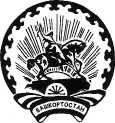 АДМИНИСТРАЦИЯСЕЛЬСКОГО ПОСЕЛЕНИЯИЗЯКОВСКИЙ СЕЛЬСОВЕТМУНИЦИПАЛЬНОГО РАЙОНАБЛАГОВЕЩЕНСКИЙ РАЙОНРЕСПУБЛИКА БАШКОРТОСТАН453457,село Верхний ИзякУлица Школьная ,18Тел.8(34766)2-79-46